2.1 Wat zijn mijn eigenschappen deel 1?Ontdekt je levenservaringenWat deed jij als kind? Was jij iemand die veel met andere kinderen speelde in een grote groep? Kennis over jezelf als kind en je eigenschappen, helpen jou om loopbaankeuzes te maken.FilmIn de film vragen we Geert en Jason wat zij vroeger graag deden in hun kindertijd. Bekijk de film en beantwoord na de film de volgende vraag: Wat deed jij vroeger het liefst in je kindertijd?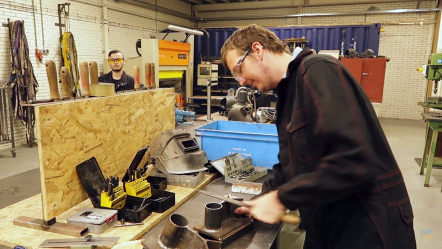 UitlegDoor terug te kijken naar je kindertijd kun je veel te weten komen over je eigenschappen. Als je wat meer weet over de eigenschappen die je hebt, helpt dat je met het kiezen van een profiel. De tabel hieronder laat zien welke eigenschappen Geert en Jason als kind hadden. Bij communicatie hoort het begrip interactie, dat betekent: een wisselwerking tussen mensen/het reageren op elkaar. Bij doel horen de begrippen product- en mensgericht. 
Test je Kennis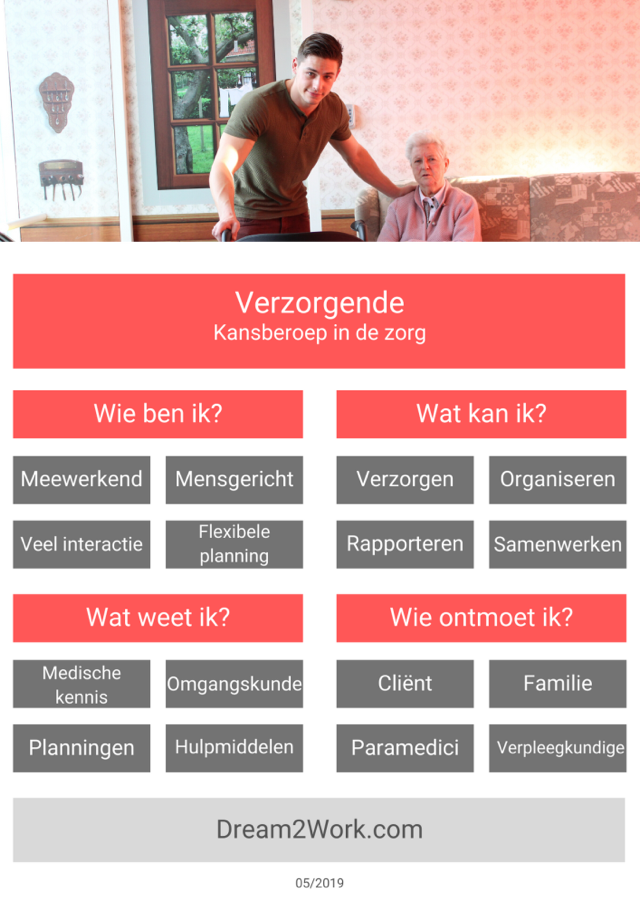 We onderzoek de eigenschappen van Mike (verzorgende) op communicatie en doel: ‘Ik denk dat ik als kind normaal communiceerde, niet veel, niet weinig. Ik kom uit een redelijk grote familie en had altijd veel mensen om me heen. Daardoor was ik geneigd om dat ergens anders ook te zoeken. Ik ging altijd buiten andere kinderen opzoeken.De communicatie is in mijn werk erg belangrijk, anders red je het niet. Ik communiceer met cliënten, met collega’s, met familie, met de fysiotherapeut, ergotherapeut en de dokter. Je moet goed communiceren om elkaar te kunnen begrijpen. Als je dingen heel anders interpreteert dan dat er wordt bedoeld, dan kunnen er dingen fout gaan.’Vraag over communicatie en doel:
Is Mike mensgericht of productgericht? 
Vul in: 
Heeft Mike veel interactie of weinig interactie?
Vul in:
Leg uit waarom je hiervoor kiest.Neem even de tijd om terug te denken aan jouw kindertijd. Wat deed je graag op de basisschool? Zet hieronder de 2 activiteiten die jij het liefst deed in je kindertijd. Welke overeenkomst zie je met Geert en Jason? Welk van de twee eigenschappen past dan het best bij jou? Vul in:Het planWat is mijn antwoord op de titel van de les? Hoe gebruik ik deze kennis voor mijn oriëntatie op werk?Beantwoord de wat, hoe en waarom vragenWat is de reden om ervaringen uit mijn kindertijd te onderzoeken? 
Hoe kan ik mijn eigenschappen inzetten voor het kiezen van een beroep?Waarom is het belangrijk om mijn eigenschappen te kennen? Wie zijn zij?GeertJasonCommunicatie:Speelden zij liever alleen of in een kleine groep. Of overlegde ze liever veel tijdens het spelen? Minder interactie
Geert speelde het liefst alleen of met één vriendje.Veel interactie 
Jason speelde liever met meerdere vriendjes en had veel overleg over het spel. Doel:Wilden zij liever dingen bouwen? Of hielpen zij liever anderen?ProductgerichtGeert wilde het liefst met zijn handen dingen aan elkaar zetten, iets tastbaars.MensgerichtJason had plezier als anderen genoten. Hij wil hen graag helpen. Wat deed ik binnenshuis?	Wat deed ik buitenshuis?Kies uit en/of vul aan:0 lezen0 met lego spelen0 op mijn kamer spelen0 gamen0 mijn familie helpen0 huisdieren verzorgen0 muziek maken 0 knutselen (creatief bezig zijn)0 andersKies uit en/of vul aan:0 sporten0 op straat spelen0 naar vrienden0 in de (speel-) tuin spelen0 hutten bouwen0 dieren verzorgen0 anders, nl……………Activiteit 1: ……………..Activiteit 2: …………..Mijn communicatie 0 Minder interactie – net als Geert en Milla
    Ik speelde graag alleen of met 1 vriend. We     praatten niet de hele tijd.0 Veel interactie – net als Jason en Mike
    Ik hield van praten en kon me dan nog steeds    goed concentreren op wat ik deed.Mijn communicatie 0 Minder interactie – net als Geert en Milla
    Ik speelde graag alleen of met 1 vriend. We     praatten niet de hele tijd.0 Veel interactie – net als Jason en Mike
    Ik hield van praten en kon me dan nog steeds     goed concentreren op wat ik deed.Mijn doel0 Productgericht – net als Geert en Milla   Ik maak graag iets met mijn handen.0 Mensgericht – net als Jason en Mike
   Ik help graag mensen, en ben tevreden als zij     genieten.Mijn doel0 Productgericht – net als Geert en Milla   Ik maak graag iets met mijn handen.0 Mensgericht – net als Jason en Mike
   Ik help graag mensen, en ben tevreden als zij     genieten.